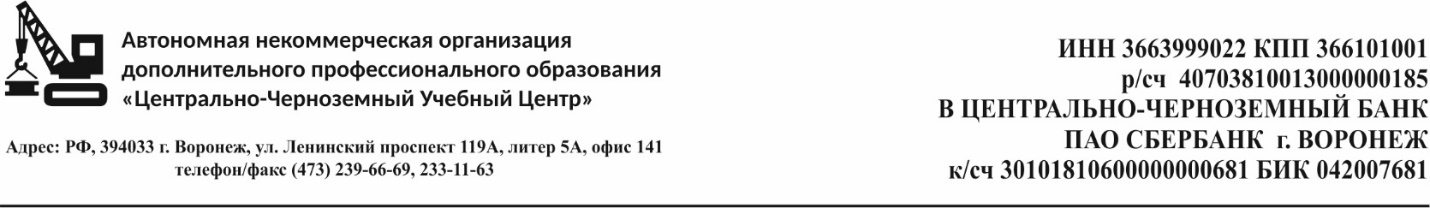 РАБОЧИЕ УЧЕБНЫЙ ПЛАН И ПРОГРАММА профессиональной   подготовки наименование профессии -   тракторист категории Скод профессии — 19203Г ВоронежПояснительная запискаРабочая программа по подготовке трактористов категории «С», составлен на основании:1. Перечня профессий (специальностей) общеобразовательных учреждений (утверждён Приказом Минобразования России от 21.06.06 №03-1508);2. Требованиями Единых тарифно-квалификационных справочников работ и профессий рабочих (ЕТКС); 3. Общероссийским классификатором профессий рабочих, должностей служащих и тарифных разрядов;4. Примерной программы   подготовки трактористов категории «С», разработанной сотрудниками лаборатории методического обеспечения профессий сельского хозяйства Института развития профессионального образования Министерства образования Российской Федерации.5. Приказа Минобразования России № 407 от 21.10.94 г. «О введении модели учебного плана для профессиональной подготовки   персонала по рабочим профессиям»; 6. Постановления Правительства Российской Федерации от 12 июля 1999 г. № 796 «Об утверждении Правил допуска к управлению самоходными машинами и выдачи удостоверений тракториста-машиниста (тракториста) С целью:организации профессиональной   подготовки Слушателей АНО ДПО «ЦЧР Учебный Центр» создание оптимальных условий для реализации «Закона об образовании РФ»;создание возможных условий для развития у Слушателей способности к самоопределению;изучение курса по   профессии «Тракторист» категории «С» с последующим получением водительского удостоверения.Согласно «Перечня Профессий (специальностей), по которым осуществляется профессиональная   подготовка  по   профессии «Тракторист » категории «C» - колесные машины с двигателем мощностью от 25,7 до 110,3 кВт - 449 часов.Результатом выполнения программы профессиональной подготовки является получение Слушателями удостоверения тракториста на право управления тракторами категории «С». В образовательной программе представлены: учебный план, учебно-тематические планы и программы по дисциплинам, средства обучения, средства контроля и список литературыПРОФЕССИОНАЛЬНАЯ ХАРАКТЕРИСТИКА Профессия: ТРАКТОРИСТ КАТЕГОРИИ «С» - КОЛЕСНЫЕ ТРАКТОРЫ С ДВИГАТЕЛЕМ МОЩНОСТЬЮ ОТ 25,7 ДО 110,3 кВт.Назначение профессии  Тракторист категории «С» управляет колесными тракторами с двигателем мощностью от 25,7 кВт до 110,3 кВт при транспортировке различных грузов разной массы и габаритов с применением прицепных приспособлений или устройств. Наблюдает за погрузкой, креплением и разгрузкой транспортируемых грузов. Профессиональные знания и навыки тракториста категории «С» позволяют ему выявлять и устранять неисправности в работе трактора, производить текущий ремонт и участвовать во всех видах ремонта обслуживаемого трактора и прицепных устройств.КвалификацияВ системе непрерывного образования профессия   тракторист категории «С» относится к первой ступени квалификации.Содержательные параметры профессиональной деятельностиСпецифические требования.Возраст для получения права на управление колесными тракторами категории «С» - 17 лет.Медицинские ограничения регламентированы Перечнем противопоказаний Министерства здравоохранения Российской Федерации.Итоговая аттестация предусматривает один квалификационный экзамен, который проводится в два этапа:Теоретический экзамен.Практический экзамен по вождению тракторов на трактородроме.После успешной сдачи квалификационных экзаменов в государственной инспекции по надзору за техническим состоянием самоходных машин и других видов техники (далее - Гостехнадзор) учащиеся получают удостоверение тракториста категории «С» - на право управление колесными тракторами с двигателем мощностью от 25,7 кВт до 110,3 кВт.УЧЕБНЫЙ ПЛАНРассмотреноНа заседании__________________Принято педагогическим советомУтверждено:директор АНО ДПО «ЦЧР Учебный Центр»________________/О.А. Плотникова/Виды профессиональнойдеятельностиТеоретические основы профессиональной деятельностиУправление тракторами для производства работ с прицепными приспособлениями и устройствами с соблюдением правил дорожного движения. Оказание первой медицинской помощи.Выявление и устранение неисправностей в работе трактора. Производство текущего ремонта и участие во всех видах ремонта обслуживаемого трактора и прицепных устройств.Наблюдение за погрузкой, креплением и разгрузкой транспортируемых грузов.Основы управления трактором и безопасность движения. Правила дорожного движения. Оказание первой медицинской помощи.Устройство, техническое обслуживание и ремонт тракторов с двигателем мощностью от 22,7 кВт до 110,3 кВт и прицепных приспособлений.Правила производства работ при погрузке, креплении и разгрузке. Оформление приемо-сдаточных документов на перевозимые грузы.№ п/пПредметыКоличество часовКоличество часовКоличество часовВсегоВ том числеВ том числеТеоретические занятияЛабораторно.-практические1.Устройство6020402.Техническое обслуживание и ремонт301515             |Правила дорожного движения6040204.Основны управления и безопасность движения3333-5.Оказание первой медицинской помощи248166.Производственное обучение80--Итого287Консультации8Экзамены:1.«Устройство», «Техническое обслуживание и ремонт»82.«Правила дорожного движения», «Основы управления и безопасность движения»83.ВождениеЗачет:«Оказание первой помощи»1Квалификационный экзамен8Всего320Вождение15